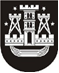 KLAIPĖDOS MIESTO SAVIVALDYBĖS TARYBASPRENDIMASDĖL KLAIPĖDOS MIESTO SAVIVALDYBĖS 2021 METŲ BIUDŽETO PATVIRTINIMO2021 m. vasario 25 d. Nr. T1-31023KlaipėdaVadovaudamasi Lietuvos Respublikos vietos savivaldos įstatymo 16 straipsnio 2 dalies 15 punktu, 51 straipsnio 1 ir 3 dalimis, Lietuvos Respublikos biudžeto sandaros įstatymo 26 straipsnio 4 dalimi ir Lietuvos Respublikos 2021 metų valstybės biudžeto ir savivaldybių biudžetų finansinių rodiklių patvirtinimo įstatymu, Klaipėdos miesto savivaldybės taryba nusprendžia:1. Patvirtinti Klaipėdos miesto savivaldybės 2021 metų biudžetą – 236753,3 239548,3 tūkst. eurų prognozuojamų pajamų, 240312,6 243107,6 tūkst. eurų asignavimų (asignavimai viršija pajamas 3559,3 tūkst. eurų skolintomis lėšomis), iš jų – 100126,4 102921,4 tūkst. eurų asignavimų iš specialios tikslinės dotacijos valstybinėms (valstybės perduotoms savivaldybėms) funkcijoms atlikti, ugdymo reikmėms finansuoti, savivaldybėms perduotoms įstaigoms išlaikyti, savivaldybių mokykloms (klasėms), turinčioms specialiųjų ugdymosi poreikio mokinių, finansuoti, dotacijos ilgalaikiam materialiajam ir nematerialiajam turtui įsigyti, savivaldybių viešosioms bibliotekoms dokumentams įsigyti, kultūros ir meno darbuotojų darbo užmokesčiui padidinti, neformaliajam vaikų švietimui,  savivaldybių patirtoms materialinių išteklių teikimo, siekiant šalinti COVID-19 ligos padarinius ir valdyti jos plitimą esant valstybės lygio ekstremaliajai situacijai, išlaidoms kompensuoti, Socialinių paslaugų šakos kolektyvinės sutarties įsipareigojimams įgyvendinti, akredituotai vaikų dienos socialinei priežiūrai organizuoti, teikti ir administruoti, vietinės reikšmės keliams tiesti, taisyti (remontuoti), rekonstruoti, prižiūrėti, saugaus eismo sąlygoms užtikrinti, šiems keliams inventorizuoti, aplinkos pritaikymui ir aplinkosaugos priemonių įgyvendinimui Baltijos jūros paplūdimių zonoje, LNSS įstaigų ir LNSS nepriklausančių įstaigų patirtoms išlaidoms, susijusioms su šių įstaigų darbuotojų darbo užmokesčio didinimu, kompensuoti, įstaigų patirtoms išlaidoms už skiepijimo nuo COVID-19 ligos paslaugas kompensuoti, asmens sveikatos priežiūros įstaigų patirtoms išlaidoms padengti, asmens sveikatos priežiūros įstaigų darbo užmokesčiui didinti kompensuoti, konsultacijoms mokiniams, patiriantiems mokymosi sunkumų, finansuoti 2021 metais, naujoms mokytojų padėjėjų pareigybėms 2021 metais įsteigti, konsultacijoms, skirtoms mokinių mokymosi praradimams kompensuoti, lėšų 2020 metais savivaldybių biudžetų negautoms pajamoms padengti, išlaidoms, susijusioms su pedagoginių darbuotojų skaičiaus optimizavimu, apmokėti, mokinių, pasirinkusių laikyti brandos egzaminus 2021 metais ir dėl COVID-19 pandemijos patyrusių mokymosi praradimų, ugdymo, maitinimo ir pavėžėjimo lėšų socialinę riziką patiriančių vaikų ikimokykliniam ugdymui užtikrinti, tiesioginėms konsultacijoms finansuoti, socialinių paslaugų srities darbuotojų minimaliesiems pareiginės algos pastoviosios dalies koeficientams ir socialinių darbuotojų pareiginės algos pastoviajai daliai didinti, bendruomeninei veiklai savivaldybėje stiprinti, lėšų savivaldybių išlaidoms, patirtoms vykdant įsipareigojimus vietinio (miesto ir priemiesčio) transporto vežėjams kompensuoti, Europos Sąjungos finansinės paramos ir bendrojo finansavimo lėšų projektams finansuoti, ir 1778,7 tūkst. eurų biudžeto išlaidų paskoloms grąžinti (1 priedas). 2. Patvirtinti savivaldybės biudžeto asignavimus išlaidoms – 197611,7 200403,9 tūkst. eurų, iš jų darbo užmokesčiui – 121084,4 121152,1 tūkst. eurų, ir turtui įsigyti – 42700,9 42703,7 tūkst. eurų.3. Patvirtinti Klaipėdos miesto savivaldybės 2021 metų biudžeto asignavimus investicijų projektams finansuoti iš paskolų lėšų – 5338,0 tūkst. eurų (2 priedas).4. Patvirtinti 16193,1 tūkst. eurų asignavimų iš apyvartinių lėšų 2021 m. sausio 1 d. likučio, iš jų: išlaidoms – 7072,1 7068,9 tūkst. eurų, iš jų darbo užmokesčiui – 254,4 tūkst. eurų, ir turtui įsigyti – 9121,0 9124,2 tūkst. eurų, 2021 m. sausio 1 d. apyvartinių lėšų likutį pagal pajamų rūšis (3 ir 4 priedai).5. Patvirtinti 2021 metų pajamų įmokas į savivaldybės biudžetą pagal programas – 8402,8 tūkst. eurų, iš jų: 5305,2 tūkst. eurų įmokas už išlaikymą švietimo, socialinės apsaugos ir kitose įstaigose, 1333,7 tūkst. eurų pajamas už prekes ir paslaugas, 400,0 tūkst. eurų įmokas infrastruktūros plėtrai, 1363,9 tūkst. eurų pajamas už ilgalaikio ir trumpalaikio materialiojo turto nuomą (5 priedas).6. Pavesti savivaldybės biudžeto asignavimų valdytojams, sudarant ir tvirtinant 2021 metų išlaidų sąmatas, numatyti reikiamus asignavimus 2021 m. sausio 1 d. įsiskolinimams padengti ir iš sutaupytų asignavimų išlaidoms pirmiausia dengti įsiskolinimus.7. Nustatyti, kad:7.1. asignavimai iš specialių tikslinių dotacijų, išskyrus mokymo reikmėms finansuoti, planuojami taip, kaip pervedamos iš valstybės biudžeto specialių tikslinių dotacijų sumos;7.2. asignavimų valdytojų prisiimti įsipareigojimai 2021 metams neturi viršyti patvirtintų biudžeto asignavimų.8. Įpareigoti Savivaldybės administraciją ne vėliau kaip per 10 darbo dienų patvirtinti pavaldžių biudžetinių įstaigų programų sąmatas.9. Nustatyti, kad biudžetinės įstaigos savo vardu negali skolintis lėšų ir prisiimti jokių skolinių įsipareigojimų (įskaitant pagal kitus įsipareigojamuosius skolos dokumentus ir finansinės nuomos (lizingo) sutartis).10. Skelbti šį sprendimą Klaipėdos miesto savivaldybės interneto svetainėje. Savivaldybės merasVytautas Grubliauskas